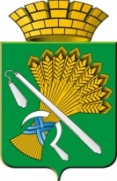 ГЛАВА КАМЫШЛОВСКОГО ГОРОДСКОГО ОКРУГА	П О С Т А Н О В Л Е Н И Е	от 14.03.2024 N 27О назначении общественных обсуждений по проекту внесения изменений в Правила землепользования и застройки Камышловского городского округа, утвержденные Решением Думы Камышловского городского округа № 116 от 25.05.2017 годаВ целях соблюдения прав человека на благоприятные условия жизнедеятельности, прав и законных интересов правообладателей земельных участков и объектов капитального строительства, в соответствии со статьей 5.1 Градостроительного кодекса Российской Федерации, Федеральным законом от 06.10.2003 № 131-ФЗ «Об общих принципах организации местного самоуправления в Российской Федерации»,  Правилами землепользования и застройки Камышловского городского округа, утвержденными Решением Думы Камышловского городского округа № 116 от 25.05.2017, Положением об организации и проведении общественных обсуждений или публичных слушаний по вопросам градостроительной деятельности на территории Камышловского городского округа, утвержденным решением Думы Камышловского городского округа  от 16.02.2023 № 207, учитывая заключение комиссии по землепользованию и застройке на территории Камышловского городского округа  от 28.02.2024 года, руководствуясь Уставом Камышловского городского округа, глава Камышловского городского округаПОСТАНОВЛЯЕТ:Назначить общественные обсуждения по проекту внесения изменений в Правила землепользования и застройки Камышловского городского округа, утвержденные Решением Думы Камышловского городского округа № 116 от 25.05.2017. Поручить отделу архитектуры и градостроительства администрации Камышловского городского округа (Нифонтова Т.В.):    1) разместить оповещение о начале общественных обсуждений на официальном сайте администрации  Камышловского городского округа: www.gorod-kamyshlov.ru, в газете «Камышловские известия» и на информационном стенде около здания администрации по адресу: Свердловская область, город Камышлов, улица Свердлова, 41 до 29.03.2024 года;       2) разместить проект внесения изменений в Правила землепользования и застройки Камышловского городского округа, утвержденные Решением Думы Камышловского городского округа № 116 от 25.05.2017 года, на официальном сайте администрации Камышловского городского округа в информационно-телекоммуникационной сети «Интернет»  в разделе «Общественные обсуждения и публичные слушания» во вкладке «Градостроительство» и на платформе обратной связи Федеральной государственной информационной системы «Единый портал государственных и муниципальных услуг (функций)» https://pos.gosuslugi.ru/lkp/public-discussions/  - до 03.04.2024 года;  провести экспозицию проекта внесения изменений в Правила землепользования и застройки Камышловского городского округа, утвержденные Решением Думы Камышловского городского округа № 116 от 25.05.2017 года, с 05.04.2024 года по 22.04.2024 года;    4) обеспечить прием предложений и замечаний по проекту внесения изменений в Правила землепользования и застройки Камышловского городского округа, утвержденные Решением Думы Камышловского городского округа № 116 от 25.05.2017 года, с 05.04.2024 года по 22.04.2024 года;    5) подготовить и оформить протокол общественных обсуждений и разместить его на платформе обратной связи Федеральной государственной информационной системы «Единый портал государственных и муниципальных услуг (функций)» https://pos.gosuslugi.ru/lkp/public-discussions/.          6) подготовить и организовать опубликование заключения о результатах общественных обсуждений в газете «Камышловские известия»  и размещение на официальном сайте администрации Камышловского городского округа: www.gorod-kamyshlov.ru. в информационно-телекоммуникационной сети «Интернет» и  на платформе обратной связи Федеральной государственной информационной системы «Единый портал государственных и муниципальных услуг (функций)» https://pos.gosuslugi.ru/lkp/public-discussions/ в срок до 28.04.2024 года.3. Разместить настоящее постановление на официальном сайте администрации Камышловского городского округа в информационно-телекоммуникационной сети «Интернет» и  на платформе обратной связи Федеральной государственной информационной системы «Единый портал государственных и муниципальных услуг (функций)» https://pos.gosuslugi.ru/lkp/public-discussions/  в срок до 22.03.2024 года. 4. Контроль за исполнением настоящего постановления возложить на первого заместителя главы Камышловского городского округа Мартьянова К.Е.ГлаваКамышловского городского округа                                               А.В. Половников